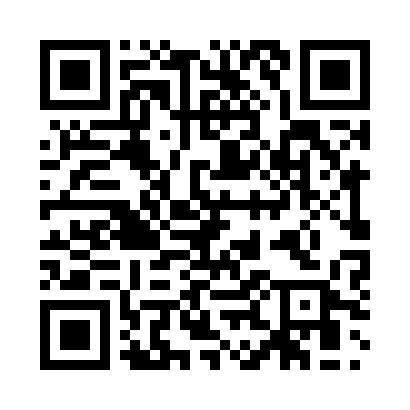 Prayer times for Oldenburg, Lower Saxony, GermanyWed 1 May 2024 - Fri 31 May 2024High Latitude Method: Angle Based RulePrayer Calculation Method: Muslim World LeagueAsar Calculation Method: ShafiPrayer times provided by https://www.salahtimes.comDateDayFajrSunriseDhuhrAsrMaghribIsha1Wed3:125:531:245:298:5711:272Thu3:115:511:245:308:5811:293Fri3:105:491:245:309:0011:304Sat3:095:471:245:319:0211:315Sun3:095:451:245:329:0311:316Mon3:085:431:245:329:0511:327Tue3:075:411:245:339:0711:338Wed3:065:391:245:349:0911:339Thu3:055:381:245:349:1011:3410Fri3:055:361:245:359:1211:3511Sat3:045:341:245:369:1411:3612Sun3:035:321:245:369:1511:3613Mon3:035:311:245:379:1711:3714Tue3:025:291:245:389:1911:3815Wed3:015:281:245:389:2011:3816Thu3:015:261:245:399:2211:3917Fri3:005:241:245:409:2311:4018Sat3:005:231:245:409:2511:4019Sun2:595:221:245:419:2711:4120Mon2:585:201:245:429:2811:4221Tue2:585:191:245:429:3011:4222Wed2:575:171:245:439:3111:4323Thu2:575:161:245:439:3211:4424Fri2:575:151:245:449:3411:4525Sat2:565:141:245:449:3511:4526Sun2:565:121:245:459:3711:4627Mon2:555:111:245:469:3811:4628Tue2:555:101:255:469:3911:4729Wed2:555:091:255:479:4111:4830Thu2:545:081:255:479:4211:4831Fri2:545:071:255:489:4311:49